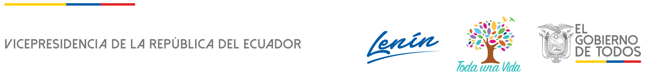 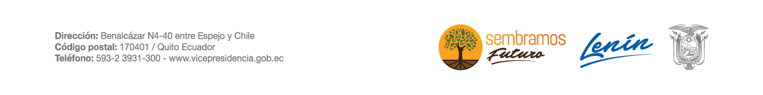 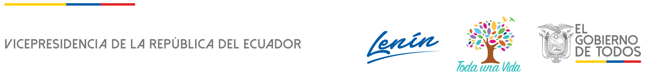 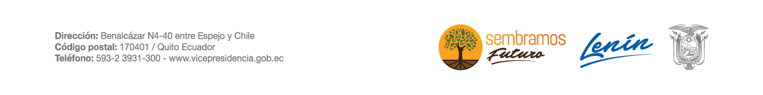 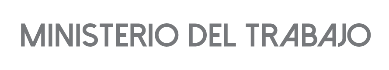 SOLICITUD DE AUTORIZACIÓN PARA CUMPLIMIENTO DE SERVICIOS INSTITUCIONALESSOLICITUD DE AUTORIZACIÓN PARA CUMPLIMIENTO DE SERVICIOS INSTITUCIONALESSOLICITUD DE AUTORIZACIÓN PARA CUMPLIMIENTO DE SERVICIOS INSTITUCIONALESSOLICITUD DE AUTORIZACIÓN PARA CUMPLIMIENTO DE SERVICIOS INSTITUCIONALESSOLICITUD DE AUTORIZACIÓN PARA CUMPLIMIENTO DE SERVICIOS INSTITUCIONALESSOLICITUD DE AUTORIZACIÓN PARA CUMPLIMIENTO DE SERVICIOS INSTITUCIONALESSOLICITUD DE AUTORIZACIÓN PARA CUMPLIMIENTO DE SERVICIOS INSTITUCIONALESSOLICITUD DE AUTORIZACIÓN PARA CUMPLIMIENTO DE SERVICIOS INSTITUCIONALESSOLICITUD DE AUTORIZACIÓN PARA CUMPLIMIENTO DE SERVICIOS INSTITUCIONALESSOLICITUD DE AUTORIZACIÓN PARA CUMPLIMIENTO DE SERVICIOS INSTITUCIONALESSOLICITUD DE AUTORIZACIÓN PARA CUMPLIMIENTO DE SERVICIOS INSTITUCIONALESSOLICITUD DE AUTORIZACIÓN PARA CUMPLIMIENTO DE SERVICIOS INSTITUCIONALESSOLICITUD DE AUTORIZACIÓN PARA CUMPLIMIENTO DE SERVICIOS INSTITUCIONALESSOLICITUD DE AUTORIZACIÓN PARA CUMPLIMIENTO DE SERVICIOS INSTITUCIONALESSOLICITUD DE AUTORIZACIÓN PARA CUMPLIMIENTO DE SERVICIOS INSTITUCIONALESSOLICITUD DE AUTORIZACIÓN PARA CUMPLIMIENTO DE SERVICIOS INSTITUCIONALESSOLICITUD DE AUTORIZACIÓN PARA CUMPLIMIENTO DE SERVICIOS INSTITUCIONALESSOLICITUD DE AUTORIZACIÓN PARA CUMPLIMIENTO DE SERVICIOS INSTITUCIONALESSOLICITUD DE AUTORIZACIÓN PARA CUMPLIMIENTO DE SERVICIOS INSTITUCIONALESSOLICITUD DE AUTORIZACIÓN PARA CUMPLIMIENTO DE SERVICIOS INSTITUCIONALESSOLICITUD DE AUTORIZACIÓN PARA CUMPLIMIENTO DE SERVICIOS INSTITUCIONALESSOLICITUD DE AUTORIZACIÓN PARA CUMPLIMIENTO DE SERVICIOS INSTITUCIONALESSOLICITUD DE AUTORIZACIÓN PARA CUMPLIMIENTO DE SERVICIOS INSTITUCIONALESNro. SOLICITUD DE AUTORIZACIÓN PARA CUMPLIMIENTO DE SERVICIOS INSTITUCIONALESCFSI-2019-001 - ENro. SOLICITUD DE AUTORIZACIÓN PARA CUMPLIMIENTO DE SERVICIOS INSTITUCIONALESCFSI-2019-001 - ENro. SOLICITUD DE AUTORIZACIÓN PARA CUMPLIMIENTO DE SERVICIOS INSTITUCIONALESCFSI-2019-001 - ENro. SOLICITUD DE AUTORIZACIÓN PARA CUMPLIMIENTO DE SERVICIOS INSTITUCIONALESCFSI-2019-001 - ENro. SOLICITUD DE AUTORIZACIÓN PARA CUMPLIMIENTO DE SERVICIOS INSTITUCIONALESCFSI-2019-001 - ENro. SOLICITUD DE AUTORIZACIÓN PARA CUMPLIMIENTO DE SERVICIOS INSTITUCIONALESCFSI-2019-001 - ENro. SOLICITUD DE AUTORIZACIÓN PARA CUMPLIMIENTO DE SERVICIOS INSTITUCIONALESCFSI-2019-001 - ENro. SOLICITUD DE AUTORIZACIÓN PARA CUMPLIMIENTO DE SERVICIOS INSTITUCIONALESCFSI-2019-001 - ENro. SOLICITUD DE AUTORIZACIÓN PARA CUMPLIMIENTO DE SERVICIOS INSTITUCIONALESCFSI-2019-001 - ENro. SOLICITUD DE AUTORIZACIÓN PARA CUMPLIMIENTO DE SERVICIOS INSTITUCIONALESCFSI-2019-001 - ENro. SOLICITUD DE AUTORIZACIÓN PARA CUMPLIMIENTO DE SERVICIOS INSTITUCIONALESCFSI-2019-001 - ENro. SOLICITUD DE AUTORIZACIÓN PARA CUMPLIMIENTO DE SERVICIOS INSTITUCIONALESCFSI-2019-001 - EFECHA DE SOLICITUD (dd-mmm-aaaa)ULTIMO DÍA DE LA PRIMERA SOLICITUD O FECHA DE COMPRA DE NUEVO VUELOFECHA DE SOLICITUD (dd-mmm-aaaa)ULTIMO DÍA DE LA PRIMERA SOLICITUD O FECHA DE COMPRA DE NUEVO VUELOFECHA DE SOLICITUD (dd-mmm-aaaa)ULTIMO DÍA DE LA PRIMERA SOLICITUD O FECHA DE COMPRA DE NUEVO VUELOFECHA DE SOLICITUD (dd-mmm-aaaa)ULTIMO DÍA DE LA PRIMERA SOLICITUD O FECHA DE COMPRA DE NUEVO VUELOFECHA DE SOLICITUD (dd-mmm-aaaa)ULTIMO DÍA DE LA PRIMERA SOLICITUD O FECHA DE COMPRA DE NUEVO VUELOFECHA DE SOLICITUD (dd-mmm-aaaa)ULTIMO DÍA DE LA PRIMERA SOLICITUD O FECHA DE COMPRA DE NUEVO VUELOFECHA DE SOLICITUD (dd-mmm-aaaa)ULTIMO DÍA DE LA PRIMERA SOLICITUD O FECHA DE COMPRA DE NUEVO VUELOFECHA DE SOLICITUD (dd-mmm-aaaa)ULTIMO DÍA DE LA PRIMERA SOLICITUD O FECHA DE COMPRA DE NUEVO VUELOFECHA DE SOLICITUD (dd-mmm-aaaa)ULTIMO DÍA DE LA PRIMERA SOLICITUD O FECHA DE COMPRA DE NUEVO VUELOFECHA DE SOLICITUD (dd-mmm-aaaa)ULTIMO DÍA DE LA PRIMERA SOLICITUD O FECHA DE COMPRA DE NUEVO VUELOFECHA DE SOLICITUD (dd-mmm-aaaa)ULTIMO DÍA DE LA PRIMERA SOLICITUD O FECHA DE COMPRA DE NUEVO VUELOVIÁTICOSVIÁTICOSXMOVILIZACIONESMOVILIZACIONESMOVILIZACIONESMOVILIZACIONESSUBSISTENCIASSUBSISTENCIASSUBSISTENCIASSUBSISTENCIASSUBSISTENCIASSUBSISTENCIASSUBSISTENCIASALIMENTACIÓNALIMENTACIÓNALIMENTACIÓNALIMENTACIÓNDATOS GENERALESDATOS GENERALESDATOS GENERALESDATOS GENERALESDATOS GENERALESDATOS GENERALESDATOS GENERALESDATOS GENERALESDATOS GENERALESDATOS GENERALESDATOS GENERALESDATOS GENERALESDATOS GENERALESDATOS GENERALESDATOS GENERALESDATOS GENERALESDATOS GENERALESDATOS GENERALESDATOS GENERALESDATOS GENERALESDATOS GENERALESDATOS GENERALESDATOS GENERALESAPELLIDOS - NOMBRES DE LA O EL  SERVIDORAPELLIDOS - NOMBRES DE LA O EL  SERVIDORAPELLIDOS - NOMBRES DE LA O EL  SERVIDORAPELLIDOS - NOMBRES DE LA O EL  SERVIDORAPELLIDOS - NOMBRES DE LA O EL  SERVIDORAPELLIDOS - NOMBRES DE LA O EL  SERVIDORAPELLIDOS - NOMBRES DE LA O EL  SERVIDORAPELLIDOS - NOMBRES DE LA O EL  SERVIDORAPELLIDOS - NOMBRES DE LA O EL  SERVIDORAPELLIDOS - NOMBRES DE LA O EL  SERVIDORPUESTO QUE OCUPA:PUESTO QUE OCUPA:PUESTO QUE OCUPA:PUESTO QUE OCUPA:PUESTO QUE OCUPA:PUESTO QUE OCUPA:PUESTO QUE OCUPA:PUESTO QUE OCUPA:PUESTO QUE OCUPA:PUESTO QUE OCUPA:PUESTO QUE OCUPA:PUESTO QUE OCUPA:PUESTO QUE OCUPA:CIUDAD - PROVINCIA DEL SERVICIO INSTITUCIONALCIUDAD - PROVINCIA DEL SERVICIO INSTITUCIONALCIUDAD - PROVINCIA DEL SERVICIO INSTITUCIONALCIUDAD - PROVINCIA DEL SERVICIO INSTITUCIONALCIUDAD - PROVINCIA DEL SERVICIO INSTITUCIONALCIUDAD - PROVINCIA DEL SERVICIO INSTITUCIONALCIUDAD - PROVINCIA DEL SERVICIO INSTITUCIONALCIUDAD - PROVINCIA DEL SERVICIO INSTITUCIONALCIUDAD - PROVINCIA DEL SERVICIO INSTITUCIONALCIUDAD - PROVINCIA DEL SERVICIO INSTITUCIONALNOMBRE DE LA UNIDAD A LA QUE PERTENECE LA O EL SERVIDORNOMBRE DE LA UNIDAD A LA QUE PERTENECE LA O EL SERVIDORNOMBRE DE LA UNIDAD A LA QUE PERTENECE LA O EL SERVIDORNOMBRE DE LA UNIDAD A LA QUE PERTENECE LA O EL SERVIDORNOMBRE DE LA UNIDAD A LA QUE PERTENECE LA O EL SERVIDORNOMBRE DE LA UNIDAD A LA QUE PERTENECE LA O EL SERVIDORNOMBRE DE LA UNIDAD A LA QUE PERTENECE LA O EL SERVIDORNOMBRE DE LA UNIDAD A LA QUE PERTENECE LA O EL SERVIDORNOMBRE DE LA UNIDAD A LA QUE PERTENECE LA O EL SERVIDORNOMBRE DE LA UNIDAD A LA QUE PERTENECE LA O EL SERVIDORNOMBRE DE LA UNIDAD A LA QUE PERTENECE LA O EL SERVIDORNOMBRE DE LA UNIDAD A LA QUE PERTENECE LA O EL SERVIDORNOMBRE DE LA UNIDAD A LA QUE PERTENECE LA O EL SERVIDORFECHA SALIDA (dd-mmm-aaaa)FECHA SALIDA (dd-mmm-aaaa)FECHA SALIDA (dd-mmm-aaaa)FECHA SALIDA (dd-mmm-aaaa)HORA SALIDA (hh:mm)HORA SALIDA (hh:mm)HORA SALIDA (hh:mm)HORA SALIDA (hh:mm)HORA SALIDA (hh:mm)HORA SALIDA (hh:mm)FECHA LLEGADA (dd-mmm-aaaa)FECHA LLEGADA (dd-mmm-aaaa)FECHA LLEGADA (dd-mmm-aaaa)FECHA LLEGADA (dd-mmm-aaaa)FECHA LLEGADA (dd-mmm-aaaa)FECHA LLEGADA (dd-mmm-aaaa)FECHA LLEGADA (dd-mmm-aaaa)FECHA LLEGADA (dd-mmm-aaaa)HORA LLEGADA (hh:mm)HORA LLEGADA (hh:mm)HORA LLEGADA (hh:mm)HORA LLEGADA (hh:mm)HORA LLEGADA (hh:mm)ULTIMO DÍA DE LA PRIMERA SOLICITUDULTIMO DÍA DE LA PRIMERA SOLICITUDULTIMO DÍA DE LA PRIMERA SOLICITUDULTIMO DÍA DE LA PRIMERA SOLICITUD1 MINUTOS DESPUES DE LA PRIMERA  SOLICITUD1 MINUTOS DESPUES DE LA PRIMERA  SOLICITUD1 MINUTOS DESPUES DE LA PRIMERA  SOLICITUD1 MINUTOS DESPUES DE LA PRIMERA  SOLICITUD1 MINUTOS DESPUES DE LA PRIMERA  SOLICITUD1 MINUTOS DESPUES DE LA PRIMERA  SOLICITUDHASTA CUANDO NECESITAHASTA CUANDO NECESITAHASTA CUANDO NECESITAHASTA CUANDO NECESITAHASTA CUANDO NECESITAHASTA CUANDO NECESITAHASTA CUANDO NECESITAHASTA CUANDO NECESITAHASTA CUANDO NECESITAHASTA CUANDO NECESITAHASTA CUANDO NECESITAHASTA CUANDO NECESITAHASTA CUANDO NECESITASERVIDORES QUE INTEGRAN LOS SERVICIOS INSTITUCIONALES:CHRISTIAN SALINAS, WILSON MITES, LUIS MARTÍNEZ (CONDUCTOR)SERVIDORES QUE INTEGRAN LOS SERVICIOS INSTITUCIONALES:CHRISTIAN SALINAS, WILSON MITES, LUIS MARTÍNEZ (CONDUCTOR)SERVIDORES QUE INTEGRAN LOS SERVICIOS INSTITUCIONALES:CHRISTIAN SALINAS, WILSON MITES, LUIS MARTÍNEZ (CONDUCTOR)SERVIDORES QUE INTEGRAN LOS SERVICIOS INSTITUCIONALES:CHRISTIAN SALINAS, WILSON MITES, LUIS MARTÍNEZ (CONDUCTOR)SERVIDORES QUE INTEGRAN LOS SERVICIOS INSTITUCIONALES:CHRISTIAN SALINAS, WILSON MITES, LUIS MARTÍNEZ (CONDUCTOR)SERVIDORES QUE INTEGRAN LOS SERVICIOS INSTITUCIONALES:CHRISTIAN SALINAS, WILSON MITES, LUIS MARTÍNEZ (CONDUCTOR)SERVIDORES QUE INTEGRAN LOS SERVICIOS INSTITUCIONALES:CHRISTIAN SALINAS, WILSON MITES, LUIS MARTÍNEZ (CONDUCTOR)SERVIDORES QUE INTEGRAN LOS SERVICIOS INSTITUCIONALES:CHRISTIAN SALINAS, WILSON MITES, LUIS MARTÍNEZ (CONDUCTOR)SERVIDORES QUE INTEGRAN LOS SERVICIOS INSTITUCIONALES:CHRISTIAN SALINAS, WILSON MITES, LUIS MARTÍNEZ (CONDUCTOR)SERVIDORES QUE INTEGRAN LOS SERVICIOS INSTITUCIONALES:CHRISTIAN SALINAS, WILSON MITES, LUIS MARTÍNEZ (CONDUCTOR)SERVIDORES QUE INTEGRAN LOS SERVICIOS INSTITUCIONALES:CHRISTIAN SALINAS, WILSON MITES, LUIS MARTÍNEZ (CONDUCTOR)SERVIDORES QUE INTEGRAN LOS SERVICIOS INSTITUCIONALES:CHRISTIAN SALINAS, WILSON MITES, LUIS MARTÍNEZ (CONDUCTOR)SERVIDORES QUE INTEGRAN LOS SERVICIOS INSTITUCIONALES:CHRISTIAN SALINAS, WILSON MITES, LUIS MARTÍNEZ (CONDUCTOR)SERVIDORES QUE INTEGRAN LOS SERVICIOS INSTITUCIONALES:CHRISTIAN SALINAS, WILSON MITES, LUIS MARTÍNEZ (CONDUCTOR)SERVIDORES QUE INTEGRAN LOS SERVICIOS INSTITUCIONALES:CHRISTIAN SALINAS, WILSON MITES, LUIS MARTÍNEZ (CONDUCTOR)SERVIDORES QUE INTEGRAN LOS SERVICIOS INSTITUCIONALES:CHRISTIAN SALINAS, WILSON MITES, LUIS MARTÍNEZ (CONDUCTOR)SERVIDORES QUE INTEGRAN LOS SERVICIOS INSTITUCIONALES:CHRISTIAN SALINAS, WILSON MITES, LUIS MARTÍNEZ (CONDUCTOR)SERVIDORES QUE INTEGRAN LOS SERVICIOS INSTITUCIONALES:CHRISTIAN SALINAS, WILSON MITES, LUIS MARTÍNEZ (CONDUCTOR)SERVIDORES QUE INTEGRAN LOS SERVICIOS INSTITUCIONALES:CHRISTIAN SALINAS, WILSON MITES, LUIS MARTÍNEZ (CONDUCTOR)SERVIDORES QUE INTEGRAN LOS SERVICIOS INSTITUCIONALES:CHRISTIAN SALINAS, WILSON MITES, LUIS MARTÍNEZ (CONDUCTOR)SERVIDORES QUE INTEGRAN LOS SERVICIOS INSTITUCIONALES:CHRISTIAN SALINAS, WILSON MITES, LUIS MARTÍNEZ (CONDUCTOR)SERVIDORES QUE INTEGRAN LOS SERVICIOS INSTITUCIONALES:CHRISTIAN SALINAS, WILSON MITES, LUIS MARTÍNEZ (CONDUCTOR)SERVIDORES QUE INTEGRAN LOS SERVICIOS INSTITUCIONALES:CHRISTIAN SALINAS, WILSON MITES, LUIS MARTÍNEZ (CONDUCTOR)Solicito,  autorización de extensión de plazo del 21 hasta el 24  de diciembre 2019, en vista que inicialmente estaba autorizado desde el día 19 al 21  de diciembre 2019,  el motivo de la ampliación es porque se requiere seguir realizando XXXXXXXXXXXXXXX.En Vista que la comisión incluye el domingo 22 de diciembre; solicito autorización expresa para laborar mencionado día. Solicito,  autorización de extensión de plazo del 21 hasta el 24  de diciembre 2019, en vista que inicialmente estaba autorizado desde el día 19 al 21  de diciembre 2019,  el motivo de la ampliación es porque se requiere seguir realizando XXXXXXXXXXXXXXX.En Vista que la comisión incluye el domingo 22 de diciembre; solicito autorización expresa para laborar mencionado día. Solicito,  autorización de extensión de plazo del 21 hasta el 24  de diciembre 2019, en vista que inicialmente estaba autorizado desde el día 19 al 21  de diciembre 2019,  el motivo de la ampliación es porque se requiere seguir realizando XXXXXXXXXXXXXXX.En Vista que la comisión incluye el domingo 22 de diciembre; solicito autorización expresa para laborar mencionado día. Solicito,  autorización de extensión de plazo del 21 hasta el 24  de diciembre 2019, en vista que inicialmente estaba autorizado desde el día 19 al 21  de diciembre 2019,  el motivo de la ampliación es porque se requiere seguir realizando XXXXXXXXXXXXXXX.En Vista que la comisión incluye el domingo 22 de diciembre; solicito autorización expresa para laborar mencionado día. Solicito,  autorización de extensión de plazo del 21 hasta el 24  de diciembre 2019, en vista que inicialmente estaba autorizado desde el día 19 al 21  de diciembre 2019,  el motivo de la ampliación es porque se requiere seguir realizando XXXXXXXXXXXXXXX.En Vista que la comisión incluye el domingo 22 de diciembre; solicito autorización expresa para laborar mencionado día. Solicito,  autorización de extensión de plazo del 21 hasta el 24  de diciembre 2019, en vista que inicialmente estaba autorizado desde el día 19 al 21  de diciembre 2019,  el motivo de la ampliación es porque se requiere seguir realizando XXXXXXXXXXXXXXX.En Vista que la comisión incluye el domingo 22 de diciembre; solicito autorización expresa para laborar mencionado día. Solicito,  autorización de extensión de plazo del 21 hasta el 24  de diciembre 2019, en vista que inicialmente estaba autorizado desde el día 19 al 21  de diciembre 2019,  el motivo de la ampliación es porque se requiere seguir realizando XXXXXXXXXXXXXXX.En Vista que la comisión incluye el domingo 22 de diciembre; solicito autorización expresa para laborar mencionado día. Solicito,  autorización de extensión de plazo del 21 hasta el 24  de diciembre 2019, en vista que inicialmente estaba autorizado desde el día 19 al 21  de diciembre 2019,  el motivo de la ampliación es porque se requiere seguir realizando XXXXXXXXXXXXXXX.En Vista que la comisión incluye el domingo 22 de diciembre; solicito autorización expresa para laborar mencionado día. Solicito,  autorización de extensión de plazo del 21 hasta el 24  de diciembre 2019, en vista que inicialmente estaba autorizado desde el día 19 al 21  de diciembre 2019,  el motivo de la ampliación es porque se requiere seguir realizando XXXXXXXXXXXXXXX.En Vista que la comisión incluye el domingo 22 de diciembre; solicito autorización expresa para laborar mencionado día. Solicito,  autorización de extensión de plazo del 21 hasta el 24  de diciembre 2019, en vista que inicialmente estaba autorizado desde el día 19 al 21  de diciembre 2019,  el motivo de la ampliación es porque se requiere seguir realizando XXXXXXXXXXXXXXX.En Vista que la comisión incluye el domingo 22 de diciembre; solicito autorización expresa para laborar mencionado día. Solicito,  autorización de extensión de plazo del 21 hasta el 24  de diciembre 2019, en vista que inicialmente estaba autorizado desde el día 19 al 21  de diciembre 2019,  el motivo de la ampliación es porque se requiere seguir realizando XXXXXXXXXXXXXXX.En Vista que la comisión incluye el domingo 22 de diciembre; solicito autorización expresa para laborar mencionado día. Solicito,  autorización de extensión de plazo del 21 hasta el 24  de diciembre 2019, en vista que inicialmente estaba autorizado desde el día 19 al 21  de diciembre 2019,  el motivo de la ampliación es porque se requiere seguir realizando XXXXXXXXXXXXXXX.En Vista que la comisión incluye el domingo 22 de diciembre; solicito autorización expresa para laborar mencionado día. Solicito,  autorización de extensión de plazo del 21 hasta el 24  de diciembre 2019, en vista que inicialmente estaba autorizado desde el día 19 al 21  de diciembre 2019,  el motivo de la ampliación es porque se requiere seguir realizando XXXXXXXXXXXXXXX.En Vista que la comisión incluye el domingo 22 de diciembre; solicito autorización expresa para laborar mencionado día. Solicito,  autorización de extensión de plazo del 21 hasta el 24  de diciembre 2019, en vista que inicialmente estaba autorizado desde el día 19 al 21  de diciembre 2019,  el motivo de la ampliación es porque se requiere seguir realizando XXXXXXXXXXXXXXX.En Vista que la comisión incluye el domingo 22 de diciembre; solicito autorización expresa para laborar mencionado día. Solicito,  autorización de extensión de plazo del 21 hasta el 24  de diciembre 2019, en vista que inicialmente estaba autorizado desde el día 19 al 21  de diciembre 2019,  el motivo de la ampliación es porque se requiere seguir realizando XXXXXXXXXXXXXXX.En Vista que la comisión incluye el domingo 22 de diciembre; solicito autorización expresa para laborar mencionado día. Solicito,  autorización de extensión de plazo del 21 hasta el 24  de diciembre 2019, en vista que inicialmente estaba autorizado desde el día 19 al 21  de diciembre 2019,  el motivo de la ampliación es porque se requiere seguir realizando XXXXXXXXXXXXXXX.En Vista que la comisión incluye el domingo 22 de diciembre; solicito autorización expresa para laborar mencionado día. Solicito,  autorización de extensión de plazo del 21 hasta el 24  de diciembre 2019, en vista que inicialmente estaba autorizado desde el día 19 al 21  de diciembre 2019,  el motivo de la ampliación es porque se requiere seguir realizando XXXXXXXXXXXXXXX.En Vista que la comisión incluye el domingo 22 de diciembre; solicito autorización expresa para laborar mencionado día. Solicito,  autorización de extensión de plazo del 21 hasta el 24  de diciembre 2019, en vista que inicialmente estaba autorizado desde el día 19 al 21  de diciembre 2019,  el motivo de la ampliación es porque se requiere seguir realizando XXXXXXXXXXXXXXX.En Vista que la comisión incluye el domingo 22 de diciembre; solicito autorización expresa para laborar mencionado día. Solicito,  autorización de extensión de plazo del 21 hasta el 24  de diciembre 2019, en vista que inicialmente estaba autorizado desde el día 19 al 21  de diciembre 2019,  el motivo de la ampliación es porque se requiere seguir realizando XXXXXXXXXXXXXXX.En Vista que la comisión incluye el domingo 22 de diciembre; solicito autorización expresa para laborar mencionado día. Solicito,  autorización de extensión de plazo del 21 hasta el 24  de diciembre 2019, en vista que inicialmente estaba autorizado desde el día 19 al 21  de diciembre 2019,  el motivo de la ampliación es porque se requiere seguir realizando XXXXXXXXXXXXXXX.En Vista que la comisión incluye el domingo 22 de diciembre; solicito autorización expresa para laborar mencionado día. Solicito,  autorización de extensión de plazo del 21 hasta el 24  de diciembre 2019, en vista que inicialmente estaba autorizado desde el día 19 al 21  de diciembre 2019,  el motivo de la ampliación es porque se requiere seguir realizando XXXXXXXXXXXXXXX.En Vista que la comisión incluye el domingo 22 de diciembre; solicito autorización expresa para laborar mencionado día. Solicito,  autorización de extensión de plazo del 21 hasta el 24  de diciembre 2019, en vista que inicialmente estaba autorizado desde el día 19 al 21  de diciembre 2019,  el motivo de la ampliación es porque se requiere seguir realizando XXXXXXXXXXXXXXX.En Vista que la comisión incluye el domingo 22 de diciembre; solicito autorización expresa para laborar mencionado día. Solicito,  autorización de extensión de plazo del 21 hasta el 24  de diciembre 2019, en vista que inicialmente estaba autorizado desde el día 19 al 21  de diciembre 2019,  el motivo de la ampliación es porque se requiere seguir realizando XXXXXXXXXXXXXXX.En Vista que la comisión incluye el domingo 22 de diciembre; solicito autorización expresa para laborar mencionado día. TRANSPORTETRANSPORTETRANSPORTETRANSPORTETRANSPORTETRANSPORTETRANSPORTETRANSPORTETRANSPORTETRANSPORTETRANSPORTETRANSPORTETRANSPORTETRANSPORTETRANSPORTETRANSPORTETRANSPORTETRANSPORTETRANSPORTETRANSPORTETRANSPORTETRANSPORTETRANSPORTETIPO DE TRANSPORTE (Aéreo, terrestre, marítimo, otros)NOMBRE DE TRANSPORTE NOMBRE DE TRANSPORTE NOMBRE DE TRANSPORTE NOMBRE DE TRANSPORTE RUTARUTARUTARUTARUTASALIDASALIDASALIDASALIDASALIDASALIDASALIDALLEGADALLEGADALLEGADALLEGADALLEGADALLEGADATIPO DE TRANSPORTE (Aéreo, terrestre, marítimo, otros)NOMBRE DE TRANSPORTE NOMBRE DE TRANSPORTE NOMBRE DE TRANSPORTE NOMBRE DE TRANSPORTE RUTARUTARUTARUTARUTAFECHA dd-mmm-aaaaFECHA dd-mmm-aaaaFECHA dd-mmm-aaaaHORA hh:mmHORA hh:mmHORA hh:mmHORA hh:mmFECHA dd-mmm-aaaaFECHA dd-mmm-aaaaHORA hh:mmHORA hh:mmHORA hh:mmHORA hh:mmAEREOTAME(SÓLO UNA RUTA DE RETORNO)TAME(SÓLO UNA RUTA DE RETORNO)TAME(SÓLO UNA RUTA DE RETORNO)TAME(SÓLO UNA RUTA DE RETORNO)GUAYAQUIL - QUITOGUAYAQUIL - QUITOGUAYAQUIL - QUITOGUAYAQUIL - QUITOGUAYAQUIL - QUITO24-12-201924-12-201924-12-201908H0008H0008H0008H0024-12-201924-12-201909H0009H0009H0009H00DATOS PARA TRANSFERENCIADATOS PARA TRANSFERENCIADATOS PARA TRANSFERENCIADATOS PARA TRANSFERENCIADATOS PARA TRANSFERENCIADATOS PARA TRANSFERENCIADATOS PARA TRANSFERENCIADATOS PARA TRANSFERENCIADATOS PARA TRANSFERENCIADATOS PARA TRANSFERENCIADATOS PARA TRANSFERENCIADATOS PARA TRANSFERENCIADATOS PARA TRANSFERENCIADATOS PARA TRANSFERENCIADATOS PARA TRANSFERENCIADATOS PARA TRANSFERENCIADATOS PARA TRANSFERENCIADATOS PARA TRANSFERENCIADATOS PARA TRANSFERENCIADATOS PARA TRANSFERENCIADATOS PARA TRANSFERENCIADATOS PARA TRANSFERENCIANOMBRE DEL BANCO:NOMBRE DEL BANCO:NOMBRE DEL BANCO:NOMBRE DEL BANCO:NOMBRE DEL BANCO:NOMBRE DEL BANCO:TIPO DE CUENTA:TIPO DE CUENTA:TIPO DE CUENTA:TIPO DE CUENTA:TIPO DE CUENTA:TIPO DE CUENTA:TIPO DE CUENTA:TIPO DE CUENTA:No. DE CUENTA:No. DE CUENTA:No. DE CUENTA:No. DE CUENTA:No. DE CUENTA:No. DE CUENTA:No. DE CUENTA:No. DE CUENTA:FIRMA DE SERVIDOR SOLICITANTEFIRMA DE SERVIDOR SOLICITANTEFIRMA DE SERVIDOR SOLICITANTEFIRMA DE SERVIDOR SOLICITANTEFIRMA DE SERVIDOR SOLICITANTEFIRMA DE SERVIDOR SOLICITANTEFIRMA DE SERVIDOR SOLICITANTEFIRMA DE SERVIDOR SOLICITANTEFIRMA DE SERVIDOR SOLICITANTEFIRMA DE SERVIDOR SOLICITANTEFIRMA DE SERVIDOR SOLICITANTEFIRMA DE RESPONSABLE DE LA UNIDAD SOLICITANTEFIRMA DE RESPONSABLE DE LA UNIDAD SOLICITANTEFIRMA DE RESPONSABLE DE LA UNIDAD SOLICITANTEFIRMA DE RESPONSABLE DE LA UNIDAD SOLICITANTEFIRMA DE RESPONSABLE DE LA UNIDAD SOLICITANTEFIRMA DE RESPONSABLE DE LA UNIDAD SOLICITANTEFIRMA DE RESPONSABLE DE LA UNIDAD SOLICITANTEFIRMA DE RESPONSABLE DE LA UNIDAD SOLICITANTEFIRMA DE RESPONSABLE DE LA UNIDAD SOLICITANTEFIRMA DE RESPONSABLE DE LA UNIDAD SOLICITANTEFIRMA DE RESPONSABLE DE LA UNIDAD SOLICITANTENOMBRE DE LA O EL SERVIDORING. CHRISTIAN FABIÁN SALINAS IDROVOANALISTA DE CONTABILIDADNOMBRE DE LA O EL SERVIDORING. CHRISTIAN FABIÁN SALINAS IDROVOANALISTA DE CONTABILIDADNOMBRE DE LA O EL SERVIDORING. CHRISTIAN FABIÁN SALINAS IDROVOANALISTA DE CONTABILIDADNOMBRE DE LA O EL SERVIDORING. CHRISTIAN FABIÁN SALINAS IDROVOANALISTA DE CONTABILIDADNOMBRE DE LA O EL SERVIDORING. CHRISTIAN FABIÁN SALINAS IDROVOANALISTA DE CONTABILIDADNOMBRE DE LA O EL SERVIDORING. CHRISTIAN FABIÁN SALINAS IDROVOANALISTA DE CONTABILIDADNOMBRE DE LA O EL SERVIDORING. CHRISTIAN FABIÁN SALINAS IDROVOANALISTA DE CONTABILIDADNOMBRE DE LA O EL SERVIDORING. CHRISTIAN FABIÁN SALINAS IDROVOANALISTA DE CONTABILIDADNOMBRE DE LA O EL SERVIDORING. CHRISTIAN FABIÁN SALINAS IDROVOANALISTA DE CONTABILIDADNOMBRE DE LA O EL SERVIDORING. CHRISTIAN FABIÁN SALINAS IDROVOANALISTA DE CONTABILIDADNOMBRE DE LA O EL SERVIDORING. CHRISTIAN FABIÁN SALINAS IDROVOANALISTA DE CONTABILIDADNOMBRE DEL REPRESENTANTE DE LA UNIDADTNLG. MARÍA AUGUSTA BUCHELIDIRECTORA FINANCIERA (S) NOMBRE DEL REPRESENTANTE DE LA UNIDADTNLG. MARÍA AUGUSTA BUCHELIDIRECTORA FINANCIERA (S) NOMBRE DEL REPRESENTANTE DE LA UNIDADTNLG. MARÍA AUGUSTA BUCHELIDIRECTORA FINANCIERA (S) NOMBRE DEL REPRESENTANTE DE LA UNIDADTNLG. MARÍA AUGUSTA BUCHELIDIRECTORA FINANCIERA (S) NOMBRE DEL REPRESENTANTE DE LA UNIDADTNLG. MARÍA AUGUSTA BUCHELIDIRECTORA FINANCIERA (S) NOMBRE DEL REPRESENTANTE DE LA UNIDADTNLG. MARÍA AUGUSTA BUCHELIDIRECTORA FINANCIERA (S) NOMBRE DEL REPRESENTANTE DE LA UNIDADTNLG. MARÍA AUGUSTA BUCHELIDIRECTORA FINANCIERA (S) NOMBRE DEL REPRESENTANTE DE LA UNIDADTNLG. MARÍA AUGUSTA BUCHELIDIRECTORA FINANCIERA (S) NOMBRE DEL REPRESENTANTE DE LA UNIDADTNLG. MARÍA AUGUSTA BUCHELIDIRECTORA FINANCIERA (S) NOMBRE DEL REPRESENTANTE DE LA UNIDADTNLG. MARÍA AUGUSTA BUCHELIDIRECTORA FINANCIERA (S) NOMBRE DEL REPRESENTANTE DE LA UNIDADTNLG. MARÍA AUGUSTA BUCHELIDIRECTORA FINANCIERA (S) FIRMA DE LA AUTORIDAD NOMINADORA O SU DELEGADOFIRMA DE LA AUTORIDAD NOMINADORA O SU DELEGADOFIRMA DE LA AUTORIDAD NOMINADORA O SU DELEGADOFIRMA DE LA AUTORIDAD NOMINADORA O SU DELEGADOFIRMA DE LA AUTORIDAD NOMINADORA O SU DELEGADOFIRMA DE LA AUTORIDAD NOMINADORA O SU DELEGADOFIRMA DE LA AUTORIDAD NOMINADORA O SU DELEGADOFIRMA DE LA AUTORIDAD NOMINADORA O SU DELEGADOFIRMA DE LA AUTORIDAD NOMINADORA O SU DELEGADOFIRMA DE LA AUTORIDAD NOMINADORA O SU DELEGADOFIRMA DE LA AUTORIDAD NOMINADORA O SU DELEGADONOTAS: 1. Esta solicitud deberá ser presentada para su Autorización, dentro de los tres (3) días plazo previo a la salida programada,  salvo los casos de que por necesidades institucionales la Autoridad Nominadora autorice.2. Está prohibido conceder servicios institucionales durante los días de descanso obligatorio, con excepción de las Máximas Autoridades, o en casos excepcionales debidamente justificados por la Máxima Autoridad o su Delegado.3. De no existir disponibilidad presupuestaria, tanto la solicitud como la autorización quedarán insubsistentes.COMPROMISOS DEL SERVIDOR:* Por este medio, el servidor autoriza a que en los casos en que haya recibido anticipos en concepto viáticos y no haya liquidado una vez culminada la comisión de servicios, se le descuente de su próxima remuneración mensual unificada dichos valores. * De igual modo, el servidor se obliga a restituir de forma inmediata los valores recibidos en concepto de anticipos de viáticos en los casos en que la comisión haya sido suspendida; en caso de no hacerlo, los valores acreditados en cuenta serán descontados de su próxima remuneración.* El informe de Servicios Institucionales, conforme a la normativa vigente, deberá presentarlo dentro del término  de  cuatro (4) días posteriores a la finalización de la comisión de servicios.NOTAS: 1. Esta solicitud deberá ser presentada para su Autorización, dentro de los tres (3) días plazo previo a la salida programada,  salvo los casos de que por necesidades institucionales la Autoridad Nominadora autorice.2. Está prohibido conceder servicios institucionales durante los días de descanso obligatorio, con excepción de las Máximas Autoridades, o en casos excepcionales debidamente justificados por la Máxima Autoridad o su Delegado.3. De no existir disponibilidad presupuestaria, tanto la solicitud como la autorización quedarán insubsistentes.COMPROMISOS DEL SERVIDOR:* Por este medio, el servidor autoriza a que en los casos en que haya recibido anticipos en concepto viáticos y no haya liquidado una vez culminada la comisión de servicios, se le descuente de su próxima remuneración mensual unificada dichos valores. * De igual modo, el servidor se obliga a restituir de forma inmediata los valores recibidos en concepto de anticipos de viáticos en los casos en que la comisión haya sido suspendida; en caso de no hacerlo, los valores acreditados en cuenta serán descontados de su próxima remuneración.* El informe de Servicios Institucionales, conforme a la normativa vigente, deberá presentarlo dentro del término  de  cuatro (4) días posteriores a la finalización de la comisión de servicios.NOTAS: 1. Esta solicitud deberá ser presentada para su Autorización, dentro de los tres (3) días plazo previo a la salida programada,  salvo los casos de que por necesidades institucionales la Autoridad Nominadora autorice.2. Está prohibido conceder servicios institucionales durante los días de descanso obligatorio, con excepción de las Máximas Autoridades, o en casos excepcionales debidamente justificados por la Máxima Autoridad o su Delegado.3. De no existir disponibilidad presupuestaria, tanto la solicitud como la autorización quedarán insubsistentes.COMPROMISOS DEL SERVIDOR:* Por este medio, el servidor autoriza a que en los casos en que haya recibido anticipos en concepto viáticos y no haya liquidado una vez culminada la comisión de servicios, se le descuente de su próxima remuneración mensual unificada dichos valores. * De igual modo, el servidor se obliga a restituir de forma inmediata los valores recibidos en concepto de anticipos de viáticos en los casos en que la comisión haya sido suspendida; en caso de no hacerlo, los valores acreditados en cuenta serán descontados de su próxima remuneración.* El informe de Servicios Institucionales, conforme a la normativa vigente, deberá presentarlo dentro del término  de  cuatro (4) días posteriores a la finalización de la comisión de servicios.NOTAS: 1. Esta solicitud deberá ser presentada para su Autorización, dentro de los tres (3) días plazo previo a la salida programada,  salvo los casos de que por necesidades institucionales la Autoridad Nominadora autorice.2. Está prohibido conceder servicios institucionales durante los días de descanso obligatorio, con excepción de las Máximas Autoridades, o en casos excepcionales debidamente justificados por la Máxima Autoridad o su Delegado.3. De no existir disponibilidad presupuestaria, tanto la solicitud como la autorización quedarán insubsistentes.COMPROMISOS DEL SERVIDOR:* Por este medio, el servidor autoriza a que en los casos en que haya recibido anticipos en concepto viáticos y no haya liquidado una vez culminada la comisión de servicios, se le descuente de su próxima remuneración mensual unificada dichos valores. * De igual modo, el servidor se obliga a restituir de forma inmediata los valores recibidos en concepto de anticipos de viáticos en los casos en que la comisión haya sido suspendida; en caso de no hacerlo, los valores acreditados en cuenta serán descontados de su próxima remuneración.* El informe de Servicios Institucionales, conforme a la normativa vigente, deberá presentarlo dentro del término  de  cuatro (4) días posteriores a la finalización de la comisión de servicios.NOTAS: 1. Esta solicitud deberá ser presentada para su Autorización, dentro de los tres (3) días plazo previo a la salida programada,  salvo los casos de que por necesidades institucionales la Autoridad Nominadora autorice.2. Está prohibido conceder servicios institucionales durante los días de descanso obligatorio, con excepción de las Máximas Autoridades, o en casos excepcionales debidamente justificados por la Máxima Autoridad o su Delegado.3. De no existir disponibilidad presupuestaria, tanto la solicitud como la autorización quedarán insubsistentes.COMPROMISOS DEL SERVIDOR:* Por este medio, el servidor autoriza a que en los casos en que haya recibido anticipos en concepto viáticos y no haya liquidado una vez culminada la comisión de servicios, se le descuente de su próxima remuneración mensual unificada dichos valores. * De igual modo, el servidor se obliga a restituir de forma inmediata los valores recibidos en concepto de anticipos de viáticos en los casos en que la comisión haya sido suspendida; en caso de no hacerlo, los valores acreditados en cuenta serán descontados de su próxima remuneración.* El informe de Servicios Institucionales, conforme a la normativa vigente, deberá presentarlo dentro del término  de  cuatro (4) días posteriores a la finalización de la comisión de servicios.NOTAS: 1. Esta solicitud deberá ser presentada para su Autorización, dentro de los tres (3) días plazo previo a la salida programada,  salvo los casos de que por necesidades institucionales la Autoridad Nominadora autorice.2. Está prohibido conceder servicios institucionales durante los días de descanso obligatorio, con excepción de las Máximas Autoridades, o en casos excepcionales debidamente justificados por la Máxima Autoridad o su Delegado.3. De no existir disponibilidad presupuestaria, tanto la solicitud como la autorización quedarán insubsistentes.COMPROMISOS DEL SERVIDOR:* Por este medio, el servidor autoriza a que en los casos en que haya recibido anticipos en concepto viáticos y no haya liquidado una vez culminada la comisión de servicios, se le descuente de su próxima remuneración mensual unificada dichos valores. * De igual modo, el servidor se obliga a restituir de forma inmediata los valores recibidos en concepto de anticipos de viáticos en los casos en que la comisión haya sido suspendida; en caso de no hacerlo, los valores acreditados en cuenta serán descontados de su próxima remuneración.* El informe de Servicios Institucionales, conforme a la normativa vigente, deberá presentarlo dentro del término  de  cuatro (4) días posteriores a la finalización de la comisión de servicios.NOTAS: 1. Esta solicitud deberá ser presentada para su Autorización, dentro de los tres (3) días plazo previo a la salida programada,  salvo los casos de que por necesidades institucionales la Autoridad Nominadora autorice.2. Está prohibido conceder servicios institucionales durante los días de descanso obligatorio, con excepción de las Máximas Autoridades, o en casos excepcionales debidamente justificados por la Máxima Autoridad o su Delegado.3. De no existir disponibilidad presupuestaria, tanto la solicitud como la autorización quedarán insubsistentes.COMPROMISOS DEL SERVIDOR:* Por este medio, el servidor autoriza a que en los casos en que haya recibido anticipos en concepto viáticos y no haya liquidado una vez culminada la comisión de servicios, se le descuente de su próxima remuneración mensual unificada dichos valores. * De igual modo, el servidor se obliga a restituir de forma inmediata los valores recibidos en concepto de anticipos de viáticos en los casos en que la comisión haya sido suspendida; en caso de no hacerlo, los valores acreditados en cuenta serán descontados de su próxima remuneración.* El informe de Servicios Institucionales, conforme a la normativa vigente, deberá presentarlo dentro del término  de  cuatro (4) días posteriores a la finalización de la comisión de servicios.NOTAS: 1. Esta solicitud deberá ser presentada para su Autorización, dentro de los tres (3) días plazo previo a la salida programada,  salvo los casos de que por necesidades institucionales la Autoridad Nominadora autorice.2. Está prohibido conceder servicios institucionales durante los días de descanso obligatorio, con excepción de las Máximas Autoridades, o en casos excepcionales debidamente justificados por la Máxima Autoridad o su Delegado.3. De no existir disponibilidad presupuestaria, tanto la solicitud como la autorización quedarán insubsistentes.COMPROMISOS DEL SERVIDOR:* Por este medio, el servidor autoriza a que en los casos en que haya recibido anticipos en concepto viáticos y no haya liquidado una vez culminada la comisión de servicios, se le descuente de su próxima remuneración mensual unificada dichos valores. * De igual modo, el servidor se obliga a restituir de forma inmediata los valores recibidos en concepto de anticipos de viáticos en los casos en que la comisión haya sido suspendida; en caso de no hacerlo, los valores acreditados en cuenta serán descontados de su próxima remuneración.* El informe de Servicios Institucionales, conforme a la normativa vigente, deberá presentarlo dentro del término  de  cuatro (4) días posteriores a la finalización de la comisión de servicios.NOTAS: 1. Esta solicitud deberá ser presentada para su Autorización, dentro de los tres (3) días plazo previo a la salida programada,  salvo los casos de que por necesidades institucionales la Autoridad Nominadora autorice.2. Está prohibido conceder servicios institucionales durante los días de descanso obligatorio, con excepción de las Máximas Autoridades, o en casos excepcionales debidamente justificados por la Máxima Autoridad o su Delegado.3. De no existir disponibilidad presupuestaria, tanto la solicitud como la autorización quedarán insubsistentes.COMPROMISOS DEL SERVIDOR:* Por este medio, el servidor autoriza a que en los casos en que haya recibido anticipos en concepto viáticos y no haya liquidado una vez culminada la comisión de servicios, se le descuente de su próxima remuneración mensual unificada dichos valores. * De igual modo, el servidor se obliga a restituir de forma inmediata los valores recibidos en concepto de anticipos de viáticos en los casos en que la comisión haya sido suspendida; en caso de no hacerlo, los valores acreditados en cuenta serán descontados de su próxima remuneración.* El informe de Servicios Institucionales, conforme a la normativa vigente, deberá presentarlo dentro del término  de  cuatro (4) días posteriores a la finalización de la comisión de servicios.NOTAS: 1. Esta solicitud deberá ser presentada para su Autorización, dentro de los tres (3) días plazo previo a la salida programada,  salvo los casos de que por necesidades institucionales la Autoridad Nominadora autorice.2. Está prohibido conceder servicios institucionales durante los días de descanso obligatorio, con excepción de las Máximas Autoridades, o en casos excepcionales debidamente justificados por la Máxima Autoridad o su Delegado.3. De no existir disponibilidad presupuestaria, tanto la solicitud como la autorización quedarán insubsistentes.COMPROMISOS DEL SERVIDOR:* Por este medio, el servidor autoriza a que en los casos en que haya recibido anticipos en concepto viáticos y no haya liquidado una vez culminada la comisión de servicios, se le descuente de su próxima remuneración mensual unificada dichos valores. * De igual modo, el servidor se obliga a restituir de forma inmediata los valores recibidos en concepto de anticipos de viáticos en los casos en que la comisión haya sido suspendida; en caso de no hacerlo, los valores acreditados en cuenta serán descontados de su próxima remuneración.* El informe de Servicios Institucionales, conforme a la normativa vigente, deberá presentarlo dentro del término  de  cuatro (4) días posteriores a la finalización de la comisión de servicios.NOTAS: 1. Esta solicitud deberá ser presentada para su Autorización, dentro de los tres (3) días plazo previo a la salida programada,  salvo los casos de que por necesidades institucionales la Autoridad Nominadora autorice.2. Está prohibido conceder servicios institucionales durante los días de descanso obligatorio, con excepción de las Máximas Autoridades, o en casos excepcionales debidamente justificados por la Máxima Autoridad o su Delegado.3. De no existir disponibilidad presupuestaria, tanto la solicitud como la autorización quedarán insubsistentes.COMPROMISOS DEL SERVIDOR:* Por este medio, el servidor autoriza a que en los casos en que haya recibido anticipos en concepto viáticos y no haya liquidado una vez culminada la comisión de servicios, se le descuente de su próxima remuneración mensual unificada dichos valores. * De igual modo, el servidor se obliga a restituir de forma inmediata los valores recibidos en concepto de anticipos de viáticos en los casos en que la comisión haya sido suspendida; en caso de no hacerlo, los valores acreditados en cuenta serán descontados de su próxima remuneración.* El informe de Servicios Institucionales, conforme a la normativa vigente, deberá presentarlo dentro del término  de  cuatro (4) días posteriores a la finalización de la comisión de servicios.NOTAS: 1. Esta solicitud deberá ser presentada para su Autorización, dentro de los tres (3) días plazo previo a la salida programada,  salvo los casos de que por necesidades institucionales la Autoridad Nominadora autorice.2. Está prohibido conceder servicios institucionales durante los días de descanso obligatorio, con excepción de las Máximas Autoridades, o en casos excepcionales debidamente justificados por la Máxima Autoridad o su Delegado.3. De no existir disponibilidad presupuestaria, tanto la solicitud como la autorización quedarán insubsistentes.COMPROMISOS DEL SERVIDOR:* Por este medio, el servidor autoriza a que en los casos en que haya recibido anticipos en concepto viáticos y no haya liquidado una vez culminada la comisión de servicios, se le descuente de su próxima remuneración mensual unificada dichos valores. * De igual modo, el servidor se obliga a restituir de forma inmediata los valores recibidos en concepto de anticipos de viáticos en los casos en que la comisión haya sido suspendida; en caso de no hacerlo, los valores acreditados en cuenta serán descontados de su próxima remuneración.* El informe de Servicios Institucionales, conforme a la normativa vigente, deberá presentarlo dentro del término  de  cuatro (4) días posteriores a la finalización de la comisión de servicios.NOTAS: 1. Esta solicitud deberá ser presentada para su Autorización, dentro de los tres (3) días plazo previo a la salida programada,  salvo los casos de que por necesidades institucionales la Autoridad Nominadora autorice.2. Está prohibido conceder servicios institucionales durante los días de descanso obligatorio, con excepción de las Máximas Autoridades, o en casos excepcionales debidamente justificados por la Máxima Autoridad o su Delegado.3. De no existir disponibilidad presupuestaria, tanto la solicitud como la autorización quedarán insubsistentes.COMPROMISOS DEL SERVIDOR:* Por este medio, el servidor autoriza a que en los casos en que haya recibido anticipos en concepto viáticos y no haya liquidado una vez culminada la comisión de servicios, se le descuente de su próxima remuneración mensual unificada dichos valores. * De igual modo, el servidor se obliga a restituir de forma inmediata los valores recibidos en concepto de anticipos de viáticos en los casos en que la comisión haya sido suspendida; en caso de no hacerlo, los valores acreditados en cuenta serán descontados de su próxima remuneración.* El informe de Servicios Institucionales, conforme a la normativa vigente, deberá presentarlo dentro del término  de  cuatro (4) días posteriores a la finalización de la comisión de servicios.NOTAS: 1. Esta solicitud deberá ser presentada para su Autorización, dentro de los tres (3) días plazo previo a la salida programada,  salvo los casos de que por necesidades institucionales la Autoridad Nominadora autorice.2. Está prohibido conceder servicios institucionales durante los días de descanso obligatorio, con excepción de las Máximas Autoridades, o en casos excepcionales debidamente justificados por la Máxima Autoridad o su Delegado.3. De no existir disponibilidad presupuestaria, tanto la solicitud como la autorización quedarán insubsistentes.COMPROMISOS DEL SERVIDOR:* Por este medio, el servidor autoriza a que en los casos en que haya recibido anticipos en concepto viáticos y no haya liquidado una vez culminada la comisión de servicios, se le descuente de su próxima remuneración mensual unificada dichos valores. * De igual modo, el servidor se obliga a restituir de forma inmediata los valores recibidos en concepto de anticipos de viáticos en los casos en que la comisión haya sido suspendida; en caso de no hacerlo, los valores acreditados en cuenta serán descontados de su próxima remuneración.* El informe de Servicios Institucionales, conforme a la normativa vigente, deberá presentarlo dentro del término  de  cuatro (4) días posteriores a la finalización de la comisión de servicios.NOTAS: 1. Esta solicitud deberá ser presentada para su Autorización, dentro de los tres (3) días plazo previo a la salida programada,  salvo los casos de que por necesidades institucionales la Autoridad Nominadora autorice.2. Está prohibido conceder servicios institucionales durante los días de descanso obligatorio, con excepción de las Máximas Autoridades, o en casos excepcionales debidamente justificados por la Máxima Autoridad o su Delegado.3. De no existir disponibilidad presupuestaria, tanto la solicitud como la autorización quedarán insubsistentes.COMPROMISOS DEL SERVIDOR:* Por este medio, el servidor autoriza a que en los casos en que haya recibido anticipos en concepto viáticos y no haya liquidado una vez culminada la comisión de servicios, se le descuente de su próxima remuneración mensual unificada dichos valores. * De igual modo, el servidor se obliga a restituir de forma inmediata los valores recibidos en concepto de anticipos de viáticos en los casos en que la comisión haya sido suspendida; en caso de no hacerlo, los valores acreditados en cuenta serán descontados de su próxima remuneración.* El informe de Servicios Institucionales, conforme a la normativa vigente, deberá presentarlo dentro del término  de  cuatro (4) días posteriores a la finalización de la comisión de servicios.NOTAS: 1. Esta solicitud deberá ser presentada para su Autorización, dentro de los tres (3) días plazo previo a la salida programada,  salvo los casos de que por necesidades institucionales la Autoridad Nominadora autorice.2. Está prohibido conceder servicios institucionales durante los días de descanso obligatorio, con excepción de las Máximas Autoridades, o en casos excepcionales debidamente justificados por la Máxima Autoridad o su Delegado.3. De no existir disponibilidad presupuestaria, tanto la solicitud como la autorización quedarán insubsistentes.COMPROMISOS DEL SERVIDOR:* Por este medio, el servidor autoriza a que en los casos en que haya recibido anticipos en concepto viáticos y no haya liquidado una vez culminada la comisión de servicios, se le descuente de su próxima remuneración mensual unificada dichos valores. * De igual modo, el servidor se obliga a restituir de forma inmediata los valores recibidos en concepto de anticipos de viáticos en los casos en que la comisión haya sido suspendida; en caso de no hacerlo, los valores acreditados en cuenta serán descontados de su próxima remuneración.* El informe de Servicios Institucionales, conforme a la normativa vigente, deberá presentarlo dentro del término  de  cuatro (4) días posteriores a la finalización de la comisión de servicios.NOTAS: 1. Esta solicitud deberá ser presentada para su Autorización, dentro de los tres (3) días plazo previo a la salida programada,  salvo los casos de que por necesidades institucionales la Autoridad Nominadora autorice.2. Está prohibido conceder servicios institucionales durante los días de descanso obligatorio, con excepción de las Máximas Autoridades, o en casos excepcionales debidamente justificados por la Máxima Autoridad o su Delegado.3. De no existir disponibilidad presupuestaria, tanto la solicitud como la autorización quedarán insubsistentes.COMPROMISOS DEL SERVIDOR:* Por este medio, el servidor autoriza a que en los casos en que haya recibido anticipos en concepto viáticos y no haya liquidado una vez culminada la comisión de servicios, se le descuente de su próxima remuneración mensual unificada dichos valores. * De igual modo, el servidor se obliga a restituir de forma inmediata los valores recibidos en concepto de anticipos de viáticos en los casos en que la comisión haya sido suspendida; en caso de no hacerlo, los valores acreditados en cuenta serán descontados de su próxima remuneración.* El informe de Servicios Institucionales, conforme a la normativa vigente, deberá presentarlo dentro del término  de  cuatro (4) días posteriores a la finalización de la comisión de servicios.NOTAS: 1. Esta solicitud deberá ser presentada para su Autorización, dentro de los tres (3) días plazo previo a la salida programada,  salvo los casos de que por necesidades institucionales la Autoridad Nominadora autorice.2. Está prohibido conceder servicios institucionales durante los días de descanso obligatorio, con excepción de las Máximas Autoridades, o en casos excepcionales debidamente justificados por la Máxima Autoridad o su Delegado.3. De no existir disponibilidad presupuestaria, tanto la solicitud como la autorización quedarán insubsistentes.COMPROMISOS DEL SERVIDOR:* Por este medio, el servidor autoriza a que en los casos en que haya recibido anticipos en concepto viáticos y no haya liquidado una vez culminada la comisión de servicios, se le descuente de su próxima remuneración mensual unificada dichos valores. * De igual modo, el servidor se obliga a restituir de forma inmediata los valores recibidos en concepto de anticipos de viáticos en los casos en que la comisión haya sido suspendida; en caso de no hacerlo, los valores acreditados en cuenta serán descontados de su próxima remuneración.* El informe de Servicios Institucionales, conforme a la normativa vigente, deberá presentarlo dentro del término  de  cuatro (4) días posteriores a la finalización de la comisión de servicios.NOTAS: 1. Esta solicitud deberá ser presentada para su Autorización, dentro de los tres (3) días plazo previo a la salida programada,  salvo los casos de que por necesidades institucionales la Autoridad Nominadora autorice.2. Está prohibido conceder servicios institucionales durante los días de descanso obligatorio, con excepción de las Máximas Autoridades, o en casos excepcionales debidamente justificados por la Máxima Autoridad o su Delegado.3. De no existir disponibilidad presupuestaria, tanto la solicitud como la autorización quedarán insubsistentes.COMPROMISOS DEL SERVIDOR:* Por este medio, el servidor autoriza a que en los casos en que haya recibido anticipos en concepto viáticos y no haya liquidado una vez culminada la comisión de servicios, se le descuente de su próxima remuneración mensual unificada dichos valores. * De igual modo, el servidor se obliga a restituir de forma inmediata los valores recibidos en concepto de anticipos de viáticos en los casos en que la comisión haya sido suspendida; en caso de no hacerlo, los valores acreditados en cuenta serán descontados de su próxima remuneración.* El informe de Servicios Institucionales, conforme a la normativa vigente, deberá presentarlo dentro del término  de  cuatro (4) días posteriores a la finalización de la comisión de servicios.NOTAS: 1. Esta solicitud deberá ser presentada para su Autorización, dentro de los tres (3) días plazo previo a la salida programada,  salvo los casos de que por necesidades institucionales la Autoridad Nominadora autorice.2. Está prohibido conceder servicios institucionales durante los días de descanso obligatorio, con excepción de las Máximas Autoridades, o en casos excepcionales debidamente justificados por la Máxima Autoridad o su Delegado.3. De no existir disponibilidad presupuestaria, tanto la solicitud como la autorización quedarán insubsistentes.COMPROMISOS DEL SERVIDOR:* Por este medio, el servidor autoriza a que en los casos en que haya recibido anticipos en concepto viáticos y no haya liquidado una vez culminada la comisión de servicios, se le descuente de su próxima remuneración mensual unificada dichos valores. * De igual modo, el servidor se obliga a restituir de forma inmediata los valores recibidos en concepto de anticipos de viáticos en los casos en que la comisión haya sido suspendida; en caso de no hacerlo, los valores acreditados en cuenta serán descontados de su próxima remuneración.* El informe de Servicios Institucionales, conforme a la normativa vigente, deberá presentarlo dentro del término  de  cuatro (4) días posteriores a la finalización de la comisión de servicios.NOTAS: 1. Esta solicitud deberá ser presentada para su Autorización, dentro de los tres (3) días plazo previo a la salida programada,  salvo los casos de que por necesidades institucionales la Autoridad Nominadora autorice.2. Está prohibido conceder servicios institucionales durante los días de descanso obligatorio, con excepción de las Máximas Autoridades, o en casos excepcionales debidamente justificados por la Máxima Autoridad o su Delegado.3. De no existir disponibilidad presupuestaria, tanto la solicitud como la autorización quedarán insubsistentes.COMPROMISOS DEL SERVIDOR:* Por este medio, el servidor autoriza a que en los casos en que haya recibido anticipos en concepto viáticos y no haya liquidado una vez culminada la comisión de servicios, se le descuente de su próxima remuneración mensual unificada dichos valores. * De igual modo, el servidor se obliga a restituir de forma inmediata los valores recibidos en concepto de anticipos de viáticos en los casos en que la comisión haya sido suspendida; en caso de no hacerlo, los valores acreditados en cuenta serán descontados de su próxima remuneración.* El informe de Servicios Institucionales, conforme a la normativa vigente, deberá presentarlo dentro del término  de  cuatro (4) días posteriores a la finalización de la comisión de servicios.NOTAS: 1. Esta solicitud deberá ser presentada para su Autorización, dentro de los tres (3) días plazo previo a la salida programada,  salvo los casos de que por necesidades institucionales la Autoridad Nominadora autorice.2. Está prohibido conceder servicios institucionales durante los días de descanso obligatorio, con excepción de las Máximas Autoridades, o en casos excepcionales debidamente justificados por la Máxima Autoridad o su Delegado.3. De no existir disponibilidad presupuestaria, tanto la solicitud como la autorización quedarán insubsistentes.COMPROMISOS DEL SERVIDOR:* Por este medio, el servidor autoriza a que en los casos en que haya recibido anticipos en concepto viáticos y no haya liquidado una vez culminada la comisión de servicios, se le descuente de su próxima remuneración mensual unificada dichos valores. * De igual modo, el servidor se obliga a restituir de forma inmediata los valores recibidos en concepto de anticipos de viáticos en los casos en que la comisión haya sido suspendida; en caso de no hacerlo, los valores acreditados en cuenta serán descontados de su próxima remuneración.* El informe de Servicios Institucionales, conforme a la normativa vigente, deberá presentarlo dentro del término  de  cuatro (4) días posteriores a la finalización de la comisión de servicios.NOMBRE DE LA AUTORIDAD NOMINADORA O SU DELEGADOING. NORMAN CHRISTIAN MORALESCOORDINADOR  ADMINISTRATIVO FINANCIERO (ENOMBRE DE LA AUTORIDAD NOMINADORA O SU DELEGADOING. NORMAN CHRISTIAN MORALESCOORDINADOR  ADMINISTRATIVO FINANCIERO (ENOMBRE DE LA AUTORIDAD NOMINADORA O SU DELEGADOING. NORMAN CHRISTIAN MORALESCOORDINADOR  ADMINISTRATIVO FINANCIERO (ENOMBRE DE LA AUTORIDAD NOMINADORA O SU DELEGADOING. NORMAN CHRISTIAN MORALESCOORDINADOR  ADMINISTRATIVO FINANCIERO (ENOMBRE DE LA AUTORIDAD NOMINADORA O SU DELEGADOING. NORMAN CHRISTIAN MORALESCOORDINADOR  ADMINISTRATIVO FINANCIERO (ENOMBRE DE LA AUTORIDAD NOMINADORA O SU DELEGADOING. NORMAN CHRISTIAN MORALESCOORDINADOR  ADMINISTRATIVO FINANCIERO (ENOMBRE DE LA AUTORIDAD NOMINADORA O SU DELEGADOING. NORMAN CHRISTIAN MORALESCOORDINADOR  ADMINISTRATIVO FINANCIERO (ENOMBRE DE LA AUTORIDAD NOMINADORA O SU DELEGADOING. NORMAN CHRISTIAN MORALESCOORDINADOR  ADMINISTRATIVO FINANCIERO (ENOMBRE DE LA AUTORIDAD NOMINADORA O SU DELEGADOING. NORMAN CHRISTIAN MORALESCOORDINADOR  ADMINISTRATIVO FINANCIERO (ENOMBRE DE LA AUTORIDAD NOMINADORA O SU DELEGADOING. NORMAN CHRISTIAN MORALESCOORDINADOR  ADMINISTRATIVO FINANCIERO (ENOMBRE DE LA AUTORIDAD NOMINADORA O SU DELEGADOING. NORMAN CHRISTIAN MORALESCOORDINADOR  ADMINISTRATIVO FINANCIERO (ENOTAS: 1. Esta solicitud deberá ser presentada para su Autorización, dentro de los tres (3) días plazo previo a la salida programada,  salvo los casos de que por necesidades institucionales la Autoridad Nominadora autorice.2. Está prohibido conceder servicios institucionales durante los días de descanso obligatorio, con excepción de las Máximas Autoridades, o en casos excepcionales debidamente justificados por la Máxima Autoridad o su Delegado.3. De no existir disponibilidad presupuestaria, tanto la solicitud como la autorización quedarán insubsistentes.COMPROMISOS DEL SERVIDOR:* Por este medio, el servidor autoriza a que en los casos en que haya recibido anticipos en concepto viáticos y no haya liquidado una vez culminada la comisión de servicios, se le descuente de su próxima remuneración mensual unificada dichos valores. * De igual modo, el servidor se obliga a restituir de forma inmediata los valores recibidos en concepto de anticipos de viáticos en los casos en que la comisión haya sido suspendida; en caso de no hacerlo, los valores acreditados en cuenta serán descontados de su próxima remuneración.* El informe de Servicios Institucionales, conforme a la normativa vigente, deberá presentarlo dentro del término  de  cuatro (4) días posteriores a la finalización de la comisión de servicios.NOTAS: 1. Esta solicitud deberá ser presentada para su Autorización, dentro de los tres (3) días plazo previo a la salida programada,  salvo los casos de que por necesidades institucionales la Autoridad Nominadora autorice.2. Está prohibido conceder servicios institucionales durante los días de descanso obligatorio, con excepción de las Máximas Autoridades, o en casos excepcionales debidamente justificados por la Máxima Autoridad o su Delegado.3. De no existir disponibilidad presupuestaria, tanto la solicitud como la autorización quedarán insubsistentes.COMPROMISOS DEL SERVIDOR:* Por este medio, el servidor autoriza a que en los casos en que haya recibido anticipos en concepto viáticos y no haya liquidado una vez culminada la comisión de servicios, se le descuente de su próxima remuneración mensual unificada dichos valores. * De igual modo, el servidor se obliga a restituir de forma inmediata los valores recibidos en concepto de anticipos de viáticos en los casos en que la comisión haya sido suspendida; en caso de no hacerlo, los valores acreditados en cuenta serán descontados de su próxima remuneración.* El informe de Servicios Institucionales, conforme a la normativa vigente, deberá presentarlo dentro del término  de  cuatro (4) días posteriores a la finalización de la comisión de servicios.NOTAS: 1. Esta solicitud deberá ser presentada para su Autorización, dentro de los tres (3) días plazo previo a la salida programada,  salvo los casos de que por necesidades institucionales la Autoridad Nominadora autorice.2. Está prohibido conceder servicios institucionales durante los días de descanso obligatorio, con excepción de las Máximas Autoridades, o en casos excepcionales debidamente justificados por la Máxima Autoridad o su Delegado.3. De no existir disponibilidad presupuestaria, tanto la solicitud como la autorización quedarán insubsistentes.COMPROMISOS DEL SERVIDOR:* Por este medio, el servidor autoriza a que en los casos en que haya recibido anticipos en concepto viáticos y no haya liquidado una vez culminada la comisión de servicios, se le descuente de su próxima remuneración mensual unificada dichos valores. * De igual modo, el servidor se obliga a restituir de forma inmediata los valores recibidos en concepto de anticipos de viáticos en los casos en que la comisión haya sido suspendida; en caso de no hacerlo, los valores acreditados en cuenta serán descontados de su próxima remuneración.* El informe de Servicios Institucionales, conforme a la normativa vigente, deberá presentarlo dentro del término  de  cuatro (4) días posteriores a la finalización de la comisión de servicios.NOTAS: 1. Esta solicitud deberá ser presentada para su Autorización, dentro de los tres (3) días plazo previo a la salida programada,  salvo los casos de que por necesidades institucionales la Autoridad Nominadora autorice.2. Está prohibido conceder servicios institucionales durante los días de descanso obligatorio, con excepción de las Máximas Autoridades, o en casos excepcionales debidamente justificados por la Máxima Autoridad o su Delegado.3. De no existir disponibilidad presupuestaria, tanto la solicitud como la autorización quedarán insubsistentes.COMPROMISOS DEL SERVIDOR:* Por este medio, el servidor autoriza a que en los casos en que haya recibido anticipos en concepto viáticos y no haya liquidado una vez culminada la comisión de servicios, se le descuente de su próxima remuneración mensual unificada dichos valores. * De igual modo, el servidor se obliga a restituir de forma inmediata los valores recibidos en concepto de anticipos de viáticos en los casos en que la comisión haya sido suspendida; en caso de no hacerlo, los valores acreditados en cuenta serán descontados de su próxima remuneración.* El informe de Servicios Institucionales, conforme a la normativa vigente, deberá presentarlo dentro del término  de  cuatro (4) días posteriores a la finalización de la comisión de servicios.NOTAS: 1. Esta solicitud deberá ser presentada para su Autorización, dentro de los tres (3) días plazo previo a la salida programada,  salvo los casos de que por necesidades institucionales la Autoridad Nominadora autorice.2. Está prohibido conceder servicios institucionales durante los días de descanso obligatorio, con excepción de las Máximas Autoridades, o en casos excepcionales debidamente justificados por la Máxima Autoridad o su Delegado.3. De no existir disponibilidad presupuestaria, tanto la solicitud como la autorización quedarán insubsistentes.COMPROMISOS DEL SERVIDOR:* Por este medio, el servidor autoriza a que en los casos en que haya recibido anticipos en concepto viáticos y no haya liquidado una vez culminada la comisión de servicios, se le descuente de su próxima remuneración mensual unificada dichos valores. * De igual modo, el servidor se obliga a restituir de forma inmediata los valores recibidos en concepto de anticipos de viáticos en los casos en que la comisión haya sido suspendida; en caso de no hacerlo, los valores acreditados en cuenta serán descontados de su próxima remuneración.* El informe de Servicios Institucionales, conforme a la normativa vigente, deberá presentarlo dentro del término  de  cuatro (4) días posteriores a la finalización de la comisión de servicios.NOTAS: 1. Esta solicitud deberá ser presentada para su Autorización, dentro de los tres (3) días plazo previo a la salida programada,  salvo los casos de que por necesidades institucionales la Autoridad Nominadora autorice.2. Está prohibido conceder servicios institucionales durante los días de descanso obligatorio, con excepción de las Máximas Autoridades, o en casos excepcionales debidamente justificados por la Máxima Autoridad o su Delegado.3. De no existir disponibilidad presupuestaria, tanto la solicitud como la autorización quedarán insubsistentes.COMPROMISOS DEL SERVIDOR:* Por este medio, el servidor autoriza a que en los casos en que haya recibido anticipos en concepto viáticos y no haya liquidado una vez culminada la comisión de servicios, se le descuente de su próxima remuneración mensual unificada dichos valores. * De igual modo, el servidor se obliga a restituir de forma inmediata los valores recibidos en concepto de anticipos de viáticos en los casos en que la comisión haya sido suspendida; en caso de no hacerlo, los valores acreditados en cuenta serán descontados de su próxima remuneración.* El informe de Servicios Institucionales, conforme a la normativa vigente, deberá presentarlo dentro del término  de  cuatro (4) días posteriores a la finalización de la comisión de servicios.NOTAS: 1. Esta solicitud deberá ser presentada para su Autorización, dentro de los tres (3) días plazo previo a la salida programada,  salvo los casos de que por necesidades institucionales la Autoridad Nominadora autorice.2. Está prohibido conceder servicios institucionales durante los días de descanso obligatorio, con excepción de las Máximas Autoridades, o en casos excepcionales debidamente justificados por la Máxima Autoridad o su Delegado.3. De no existir disponibilidad presupuestaria, tanto la solicitud como la autorización quedarán insubsistentes.COMPROMISOS DEL SERVIDOR:* Por este medio, el servidor autoriza a que en los casos en que haya recibido anticipos en concepto viáticos y no haya liquidado una vez culminada la comisión de servicios, se le descuente de su próxima remuneración mensual unificada dichos valores. * De igual modo, el servidor se obliga a restituir de forma inmediata los valores recibidos en concepto de anticipos de viáticos en los casos en que la comisión haya sido suspendida; en caso de no hacerlo, los valores acreditados en cuenta serán descontados de su próxima remuneración.* El informe de Servicios Institucionales, conforme a la normativa vigente, deberá presentarlo dentro del término  de  cuatro (4) días posteriores a la finalización de la comisión de servicios.NOTAS: 1. Esta solicitud deberá ser presentada para su Autorización, dentro de los tres (3) días plazo previo a la salida programada,  salvo los casos de que por necesidades institucionales la Autoridad Nominadora autorice.2. Está prohibido conceder servicios institucionales durante los días de descanso obligatorio, con excepción de las Máximas Autoridades, o en casos excepcionales debidamente justificados por la Máxima Autoridad o su Delegado.3. De no existir disponibilidad presupuestaria, tanto la solicitud como la autorización quedarán insubsistentes.COMPROMISOS DEL SERVIDOR:* Por este medio, el servidor autoriza a que en los casos en que haya recibido anticipos en concepto viáticos y no haya liquidado una vez culminada la comisión de servicios, se le descuente de su próxima remuneración mensual unificada dichos valores. * De igual modo, el servidor se obliga a restituir de forma inmediata los valores recibidos en concepto de anticipos de viáticos en los casos en que la comisión haya sido suspendida; en caso de no hacerlo, los valores acreditados en cuenta serán descontados de su próxima remuneración.* El informe de Servicios Institucionales, conforme a la normativa vigente, deberá presentarlo dentro del término  de  cuatro (4) días posteriores a la finalización de la comisión de servicios.NOTAS: 1. Esta solicitud deberá ser presentada para su Autorización, dentro de los tres (3) días plazo previo a la salida programada,  salvo los casos de que por necesidades institucionales la Autoridad Nominadora autorice.2. Está prohibido conceder servicios institucionales durante los días de descanso obligatorio, con excepción de las Máximas Autoridades, o en casos excepcionales debidamente justificados por la Máxima Autoridad o su Delegado.3. De no existir disponibilidad presupuestaria, tanto la solicitud como la autorización quedarán insubsistentes.COMPROMISOS DEL SERVIDOR:* Por este medio, el servidor autoriza a que en los casos en que haya recibido anticipos en concepto viáticos y no haya liquidado una vez culminada la comisión de servicios, se le descuente de su próxima remuneración mensual unificada dichos valores. * De igual modo, el servidor se obliga a restituir de forma inmediata los valores recibidos en concepto de anticipos de viáticos en los casos en que la comisión haya sido suspendida; en caso de no hacerlo, los valores acreditados en cuenta serán descontados de su próxima remuneración.* El informe de Servicios Institucionales, conforme a la normativa vigente, deberá presentarlo dentro del término  de  cuatro (4) días posteriores a la finalización de la comisión de servicios.NOTAS: 1. Esta solicitud deberá ser presentada para su Autorización, dentro de los tres (3) días plazo previo a la salida programada,  salvo los casos de que por necesidades institucionales la Autoridad Nominadora autorice.2. Está prohibido conceder servicios institucionales durante los días de descanso obligatorio, con excepción de las Máximas Autoridades, o en casos excepcionales debidamente justificados por la Máxima Autoridad o su Delegado.3. De no existir disponibilidad presupuestaria, tanto la solicitud como la autorización quedarán insubsistentes.COMPROMISOS DEL SERVIDOR:* Por este medio, el servidor autoriza a que en los casos en que haya recibido anticipos en concepto viáticos y no haya liquidado una vez culminada la comisión de servicios, se le descuente de su próxima remuneración mensual unificada dichos valores. * De igual modo, el servidor se obliga a restituir de forma inmediata los valores recibidos en concepto de anticipos de viáticos en los casos en que la comisión haya sido suspendida; en caso de no hacerlo, los valores acreditados en cuenta serán descontados de su próxima remuneración.* El informe de Servicios Institucionales, conforme a la normativa vigente, deberá presentarlo dentro del término  de  cuatro (4) días posteriores a la finalización de la comisión de servicios.NOTAS: 1. Esta solicitud deberá ser presentada para su Autorización, dentro de los tres (3) días plazo previo a la salida programada,  salvo los casos de que por necesidades institucionales la Autoridad Nominadora autorice.2. Está prohibido conceder servicios institucionales durante los días de descanso obligatorio, con excepción de las Máximas Autoridades, o en casos excepcionales debidamente justificados por la Máxima Autoridad o su Delegado.3. De no existir disponibilidad presupuestaria, tanto la solicitud como la autorización quedarán insubsistentes.COMPROMISOS DEL SERVIDOR:* Por este medio, el servidor autoriza a que en los casos en que haya recibido anticipos en concepto viáticos y no haya liquidado una vez culminada la comisión de servicios, se le descuente de su próxima remuneración mensual unificada dichos valores. * De igual modo, el servidor se obliga a restituir de forma inmediata los valores recibidos en concepto de anticipos de viáticos en los casos en que la comisión haya sido suspendida; en caso de no hacerlo, los valores acreditados en cuenta serán descontados de su próxima remuneración.* El informe de Servicios Institucionales, conforme a la normativa vigente, deberá presentarlo dentro del término  de  cuatro (4) días posteriores a la finalización de la comisión de servicios.